YÖNETİM KURULU BAŞKANLARIMIZ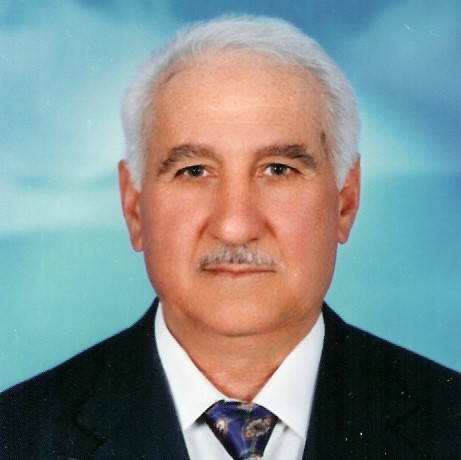 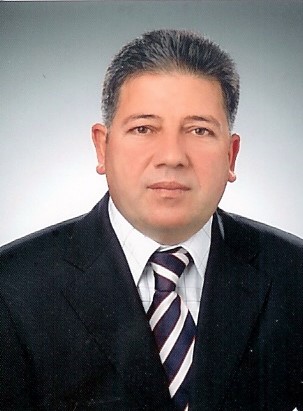 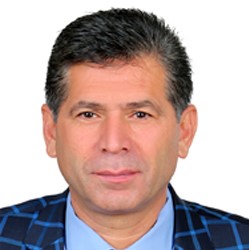        Hüseyin ÇETİN                                Mehmet YAĞAN                               İdris ÇEVİKALP        (2000-2013)                                     (2013-2018)                                  (2018- …….)MECLİS BAŞKANLARIMIZ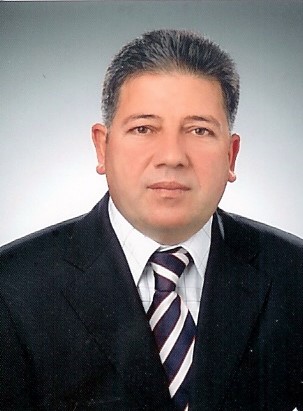 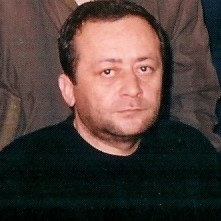 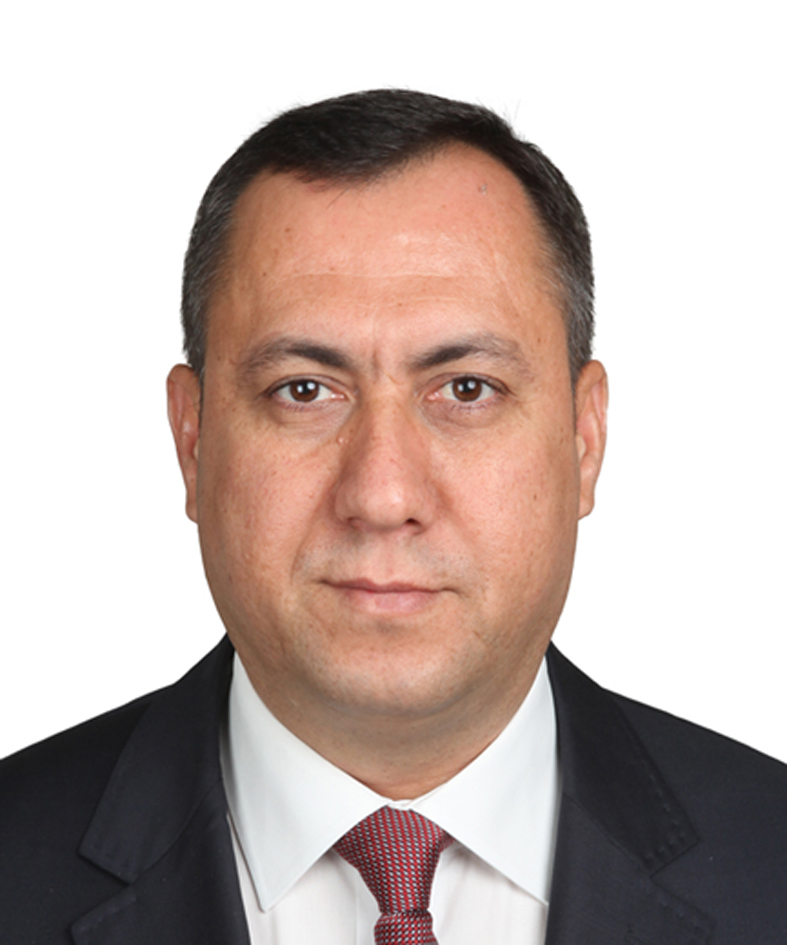     Kamuran GÖK				     Mehmet YAĞAN                               Turgay BOZKURT     (2000-2001)                                        (2001-2013)                                    (2013-………)